PROVOZNÍ ŘÁD VÍCEÚČELOVÉHO HŘIŠTĚ PRO OBČANY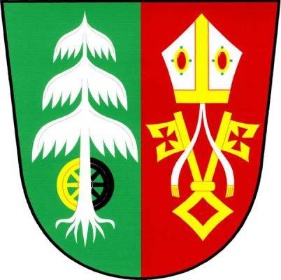 Majitel:			Obec SmrčnáProvozovatel:		Obec SmrčnáSprávce objektu:	Zdeňka SýkorováÚvodní ustanoveníProvozní řád víceúčelového hřiště (dále jen VH) upravuje režim využívání VH pro sportovní aktivity.Jiné aktivity jsou možné pouze se souhlasem provozovatele. VH slouží ke sportovním aktivitám obyvatelům obce Smrčná. Pokud není VH plně využito, lze jej poskytnout k využití i zájemcům mimo obyvatel obce. Provoz na VH organizuje správce, jehož ustanovuje provozovatel. Uživatel VH je povinen provozovat dohodnutý druh sportu, dodržovat sjednanou dobu využití, předpisy pro ochranu zdraví osob i pro ochrnu majetku. Vstup do objektu VH pro občanyDo objektu se vstupuje vrátky.Klíči od objektu disponuje správce, který odpovídá za uzamčení objektu VH v době jeho nevyužití.Zájemci o hru (dále jen „hráči“) vstupují na VH po prezentaci u správce. Provozní režim VH pro občanyK evidenci obsazenosti slouží plánovací tabule. Minimální hrací doba je 60 min. Hráči si mohou hrací dobu objednat u správce osobně nebo telefonicky v provozní době hřiště. Pokud není hřiště obsazeno, je možné je obsadit tím, kdo dřív přijde. Není-li na další hrací hodinu hřiště objednáno, mohou hráči pokračovat ve hře vždy další hodinu. Nebude-li objednané hřiště obsazeno objednatelem do 10minut, může hřiště obsadit další zájemce. Pokud bude na stejnou hrací dobu více zájemců, rozhoduje o tom, kdo hřiště obsadí, zásadně správce. V tomto případě mají přednost místní hráči před cizími zájemci. Provozovatel může rozhodnout o zapůjčení či pronájmu VH cizímu subjektu, např. za účelem pořádání turnaje apod. Pro cizí zájemce je provoz na VH zpoplatněn: 100,- Kč/hodina, 1.000,- Kč/den.Pravidla ochrany bezpečnosti zdraví osob a majetkuJakékoliv znečišťování hřiště a poškozování značení je zakázáno. V prostoru hřiště je zakázáno kouřit, požívat alkoholické nápoje čin jiné omamné látky, odhazovat odpadky mimo vyhrazený prostor, konzumovat jídlo, manipulovat s ostrými předměty, přemisťovat zařízení hřiště mimo místa k tomu stanovená. Do prostoru hřiště se zakazuje vstupovat v nevhodné obuvi (zejména v kopačkách, tretrách, s podpatky), vstupovat mimo vyhrazenou provozní dobu, vstupovat podnapilým osobám, vodit na hřiště jakákoli zvířata, vstupovat na plochu v in-line bruslích, na skateboardech, na kolech nebo s vozíky. Každý uživatel hřiště nesmí svým jednáním ohrožovat zdraví jiných ani jinak omezovat nebo obtěžovat ostatní hráče nebo diváky. Divákům je vyhrazeno místo k tomu určené (lavičky, za oplocením hřiště apod.)Každý je povinen nahradit škodu na sportovišti způsobenou. Správce VHSprávce VH je zejména povinen:pečovat průběžně o herní prvky a mobiliářzajišťovat úklid hrací plochy podle potřebyzajišťovat drobnou údržbu VHupozorňovat provozovatele na zjištěné závady a provozní problémyvést evidenci o návštěvnosti VHSprávce je oprávněn:kontrolovat totožnost hráčů v případech, kdy nejsou osobně známiřešit spory při obsazování a využívání VHv případě poručení tohoto řádu vykázat osoby z hřiště nebo odmítnout poskytnutí hřiště nezpůsobilým osobám (nevhodná obuv, podnapilí apod.)v případě nepříznivého počasí nevhodného pro provoz hřiště zastavit jeho provoz. Provozní dobaProvozní dobaZimní období dle aktuálního počasí a požadavků zájemců po dohodě se správcem.Letní obdobíPO – Ne	8:00 – 21:00 hodin dle aktuální obsazenostiOstatní provozní podmínkyBěžnou provozní dobu je možné upravovat zejména v souvislosti s realizací větších akcí, turnajů apod. V zimním období může správce rozhodnout o uzavření VH v závislosti na počasí (teplota, srážky) zejména vzhledem k doporučení výrobce umělého povrchu ke způsobilosti pro provoz a vzhledem k technickému stavu hřiště a okolí. Důležitá telefonní čísla: Správce hřiště:			721 970 019Policie ČR:				158Zdravotní záchranná služba:	155Hasiči:				150Platné od dne 1.4.2019Schválilo zastupitelstvo obce Smrčná dne 28.2.2019Provozní řád bude upravován dle potřeb